Кроссворддля учащихся 8-11 классов,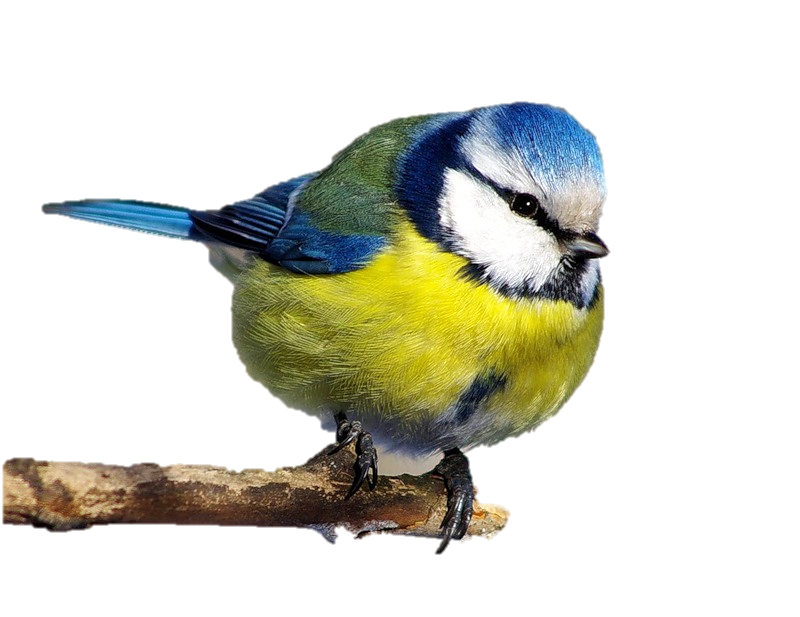 влюбленных в интеллектуальные игрыАвтор:Ольга Михайловна Степанова                  учитель английского           языка МБОУ «Цивильская СОШ №2» города ЦивильскЧувашской Республики2014      Across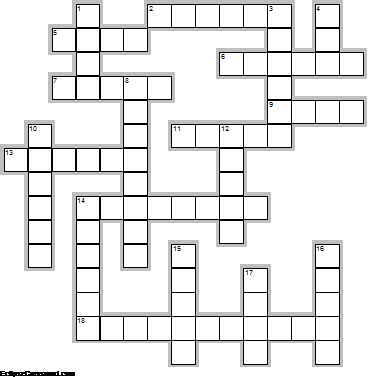 2.	АГНИЯ  БАРТО  Синица  Скачет шустрая синица,    Ей на месте не сидится.    Прыг-скок, прыг-скок,    Завертелась как ... .  (6)5.	Есть у синицы маленькая слабость – им требуется круглый год свежая ... .  (4)6.	Синицы способны защитить ... без вреда для человека и природы.  (6)7.	М. Бирюкова    Весёлая синица  Морозов не боится.  Даже в минус двадцать пять  Любит ... распевать!  (5)9.	Эта птица с силой воли,  В день раз сто бывает в поле.  Птичке некогда лениться,  Носит ... птенцам синица.  (4)11.	ПРО СИНИЦУ  Спозаранок скачут птицы   По заснеженным ветвям –   Желтогрудые синицы   Прилетели в ... к нам.  (5)13.	Наши предки замечали: если синицы целыми стайками появлялись у дома, значит, вот-вот грянут ... .  (6)14.	«Разговор с синицей»  Автор: Михаил Садовский    Посвисти еще,  Синичка,  Это добрая ... :  Рано утром прилететь  У окошка  Посвистеть.  (8)18.	В XIX веке птицеловы считали синицу самой красивой из мелких птиц России и называли «...».  (11)Down1.	ХВАЛИЛАСЬ СИНИЦА, ЧТО ... ЗАЖЖЕТ. Русская пословица  (4)3.	- Синица, синица,  Что тебе снится?  - Зёрнышки, мошки,  Да хлебные крошки.  - Синица, синица,  Ещё что-то снится?  - Солнышко, речка,  Домик с крылечком,  Мальчик Антошка  И хлебные ... .  Е. Евсеева  (6)4.	Скачет весело синица  И мороза не боится:  Нипочём ей холода,  Коль в кормушке есть ... ! Агошкова Н.  (3)8.	ОЛЬГА  КОЛЕСНИК       СИНИЦЫ  Рано утром сладко спится,   Но мешают спать синицы.   Вроде маленькие птицы,   Но как любят ... .  (8)10.	Месяц, когда на 12й день празднуется Синичкин день, -это... .  (6)12.	За ... синица кормит своих птенцов тысячу раз.  (5)14.	Не велика синичка, а тоже ... .  (6)15.	К нам в окно стучится птичка –   Желтогрудая синичка.  На нас смотрит сквозь стекло,  Говорит: "У вас … ".  (5)16.	В 1328 году по приказу Людовика Баварского учрежден «большой ... для любого, кто осмелится убить синицу - самого усердного истребителя насекомых».  (5)17.	Название «синица» произошло не синего цвета оперения этих птиц, а из-за весёлых звонких песен, напоминающих ... колокольчика: «Зинь-зинь!».  (4)Учащимся будет интересно работать с этим кроссвордом в онлайн режиме, так как он одновременно помещается в интернете по адресу:file:///C:/Users/1/Desktop/%D1%83%D1%87%D0%BF%D0%BE%D1%80%D1%82%D1%84%20%D0%B4%D0%BB%D1%8F%20%D0%BE%D1%82%D0%BF%D1%80%D0%B0%D0%B2%D0%BA%D0%B8/%D1%81%D0%B8%D0%BD%D0%B8%D1%86%D0%B0/%D0%90%D1%85%20%D1%8D%D1%82%D0%B0%20%D0%BC%D0%B8%D0%BB%D0%B0%D1%8F%20%D1%81%D0%B8%D0%BD%D0%B8%D1%87%D0%BA%D0%B0.html                                        Ответы на следующей страницеAcross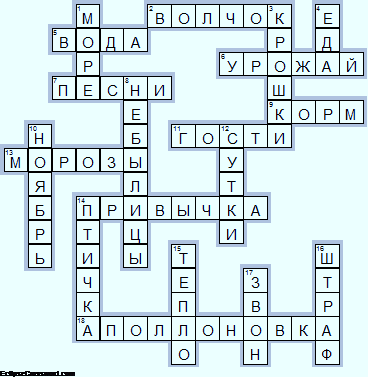 2.	ВОЛЧОК—АГНИЯ  БАРТО  Синица  Скачет шустрая синица,    Ей на месте не сидится.    Прыг-скок, прыг-скок,    Завертелась как ... .5.	ВОДА—Есть у синицы маленькая слабость – им требуется круглый год свежая ... .6.	УРОЖАЙ—Синицы способны защитить ... без вреда для человека и природы.7.	ПЕСНИ—М. Бирюкова    Весёлая синица  Морозов не боится.  Даже в минус двадцать пять  Любит ... распевать!9.	КОРМ—Эта птица с силой воли,  В день раз сто бывает в поле.  Птичке некогда лениться,  Носит ... птенцам синица.11.	ГОСТИ—ПРО СИНИЦУ  Спозаранок скачут птицы   По заснеженным ветвям –   Желтогрудые синицы   Прилетели в ... к нам.13.	МОРОЗЫ—Наши предки замечали: если синицы целыми стайками появлялись у дома, значит, вот-вот грянут ... .14.	ПРИВЫЧКА—«Разговор с синицей»  Автор: Михаил Садовский    Посвисти еще,  Синичка,  Это добрая ... :  Рано утром прилететь  У окошка  Посвистеть.18.	АПОЛЛОНОВКА—В XIX веке птицеловы считали синицу самой красивой из мелких птиц России и называли «...».Down1.	МОРЕ—ХВАЛИЛАСЬ СИНИЦА, ЧТО ... ЗАЖЖЕТ. Русская пословица3.	КРОШКИ—- Синица, синица,  Что тебе снится?  - Зёрнышки, мошки,  Да хлебные крошки.  - Синица, синица,  Ещё что-то снится?  - Солнышко, речка,  Домик с крылечком,  Мальчик Антошка  И хлебные ... .  Е. Евсеева4.	ЕДА—Скачет весело синица  И мороза не боится:  Нипочём ей холода,  Коль в кормушке есть ... ! Агошкова Н.8.	НЕБЫЛИЦЫ—ОЛЬГА  КОЛЕСНИК       СИНИЦЫ  Рано утром сладко спится,   Но мешают спать синицы.   Вроде маленькие птицы,   Но как любят ... .10.	НОЯБРЬ—Месяц, когда на 12й день празднуется Синичкин день, -это... .12.	СУТКИ—За ... синица кормит своих птенцов тысячу раз.14.	ПТИЧКА—Не велика синичка, а тоже ... .15.	ТЕПЛО—К нам в окно стучится птичка –   Желтогрудая синичка.  На нас смотрит сквозь стекло,  Говорит: "У вас … ".16.	ШТРАФ—В 1328 году по приказу Людовика Баварского учрежден «большой ... для любого, кто осмелится убить синицу - самого усердного истребителя насекомых».17.	ЗВОН—Название «синица» произошло не синего цвета оперения этих птиц, а из-за весёлых звонких песен, напоминающих ... колокольчика: «Зинь-зинь!».Конец